«Утверждаю»старший воспитатель 6-А курсаВ. Артемьев«___» _____________ 2012 год.ПЛАНпроведения поэтапного внеклассного мероприятия посвященного вкладу  российского изобретателя А.С. Попова в развитие физике.Цели и задачи:           - повышение доступности качественного образования, соответствующего требованиям инновационного развития экономики и техники, современным потребностям общества и каждого гражданина;           - ознакомить воспитанников с одним из величайших вкладов ученых России в развитии физики в мире;           - научить воспитанников формулировать, систематизировать, уметь выделять главное, анализировать полученные знания и излагать их в письменной форме.           - профессиональная ориентация воспитанников в соответствии  с созданием современной системы непрерывного образования, подготовки и переподготовки профессиональных кадров;           - формирование коллективного обсуждения, сплочения путем совместной подготовки и подбора материала для внеклассных мероприятий.          - формирование культурно-нравственного, этического и эстетического воспитания.воспитатель 61-а учебной группы                                    С. Проскуряков                                    Ю. ЕрмошкинаВступительное слово:Проскуряков С.А.          Уважаемые воспитанники, сегодня мы с вами начинаем цикл мероприятий приуроченных к дню рождения русского физика Александра Степановича Попова и изобретения им  радио. Целью данного мероприятия является:          - повышение доступности качественного образования, соответствующего требованиям инновационного развития экономики и техники, современным потребностям общества и каждого гражданина.         Начинаем мы со знакомства с биографией и первыми научными открытиями изобретателя. Итогом нашего первого познавательного дня будет викторина.  Итак , первое слово предоставляется кадету Филиппову Андрею.Выступает кадет Филиппов А. с подготовленной презентацией.          Практическую часть продолжит преподаватель физики Муравьева Елена Владимировна, которая расскажет и покажет о принципах современной радиосвязи.Преподаватель Муравьева Е.В. показывает на опыте принцип приема-передачи радиосвязи.          Теперь перейдем к обещанной викторины, за ответы на вопросы которой вы получите ценный подарок.Задаются вопросы аудитории.Краткий анализ:Проскуряков С.А.        Подошел к концу  1-ый этап нашего внеклассного мероприятия, завтра мы продолжим знакомство с величайшим  нашим соотечественником А.С. Поповым в Центральном музеи связи  расположенном в г. Санкт-Петербург. После весеннего каникулярного отпуска мы с вами проведем диспут, где поднимем такие проблемные вопросы как «Выгодно ли в России быть изобретателем» и «Проблема утечки мозгов из России». Затем так же проведем по данному мероприятию интегрированный урок русского языка, и завершиться все анкетированием.           Спасибо за внимание !!!воспитатель 61-а учебной группы                                   С. Проскуряков                                                                                                  Ю. Ермошкина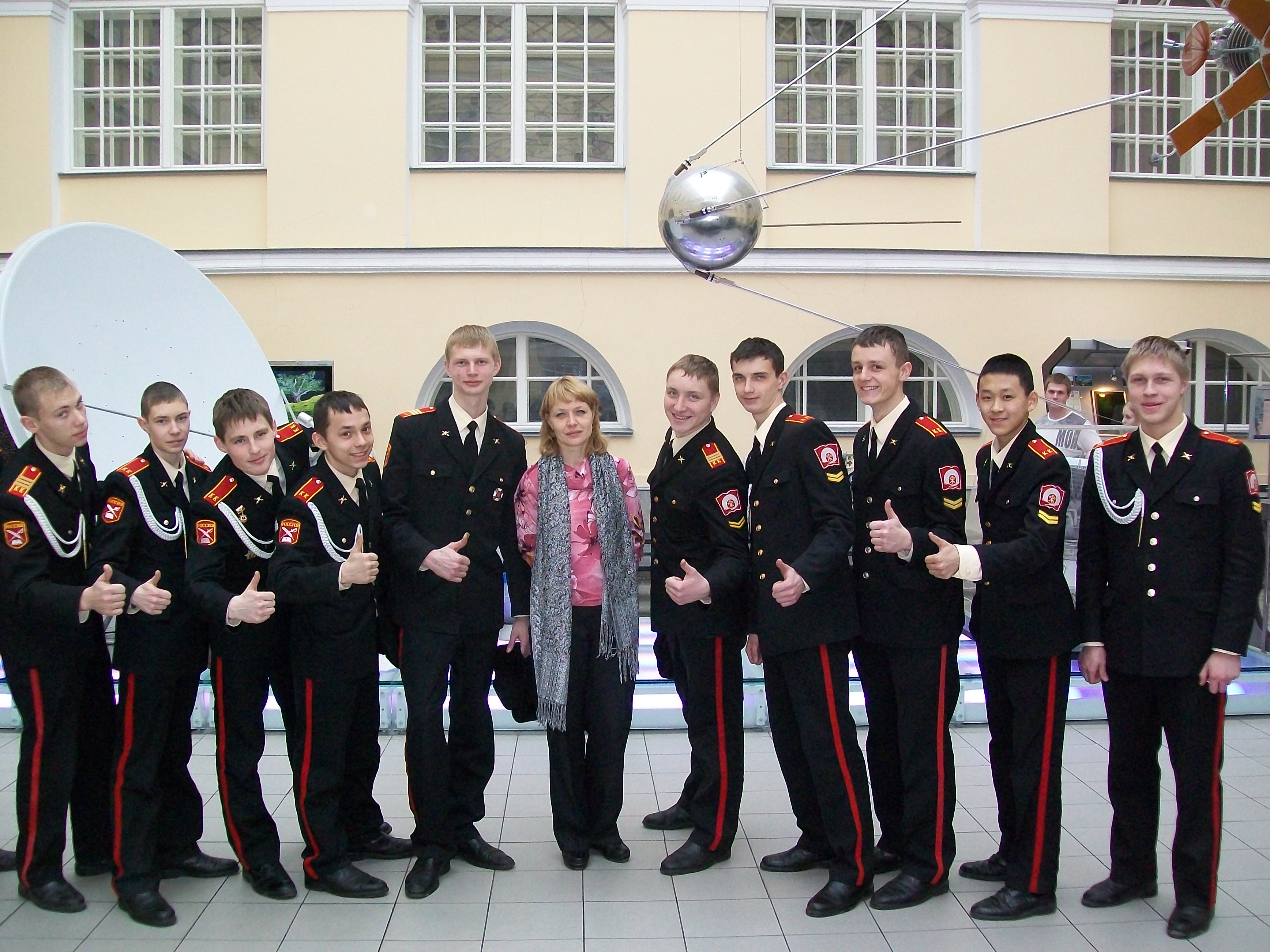 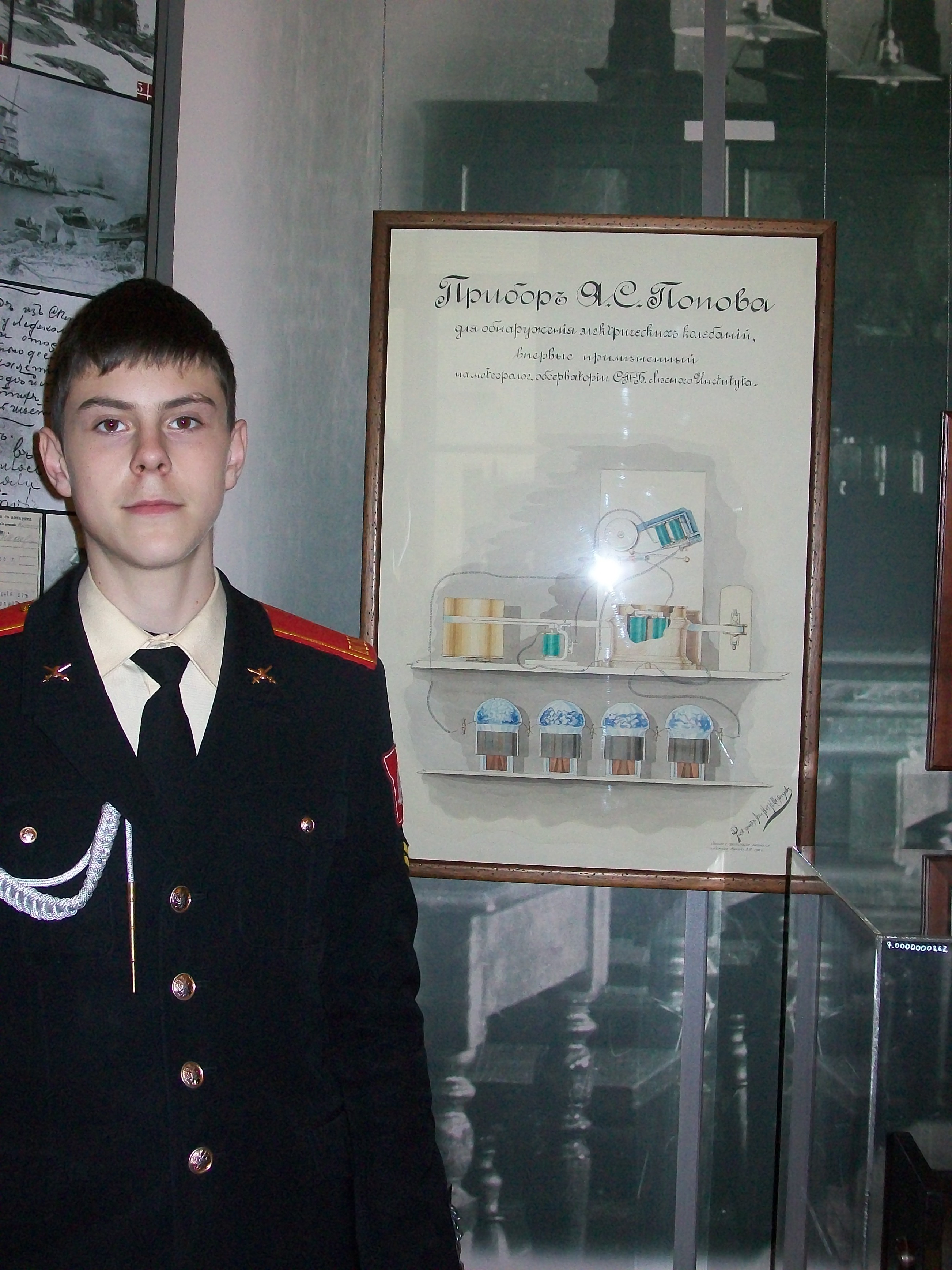 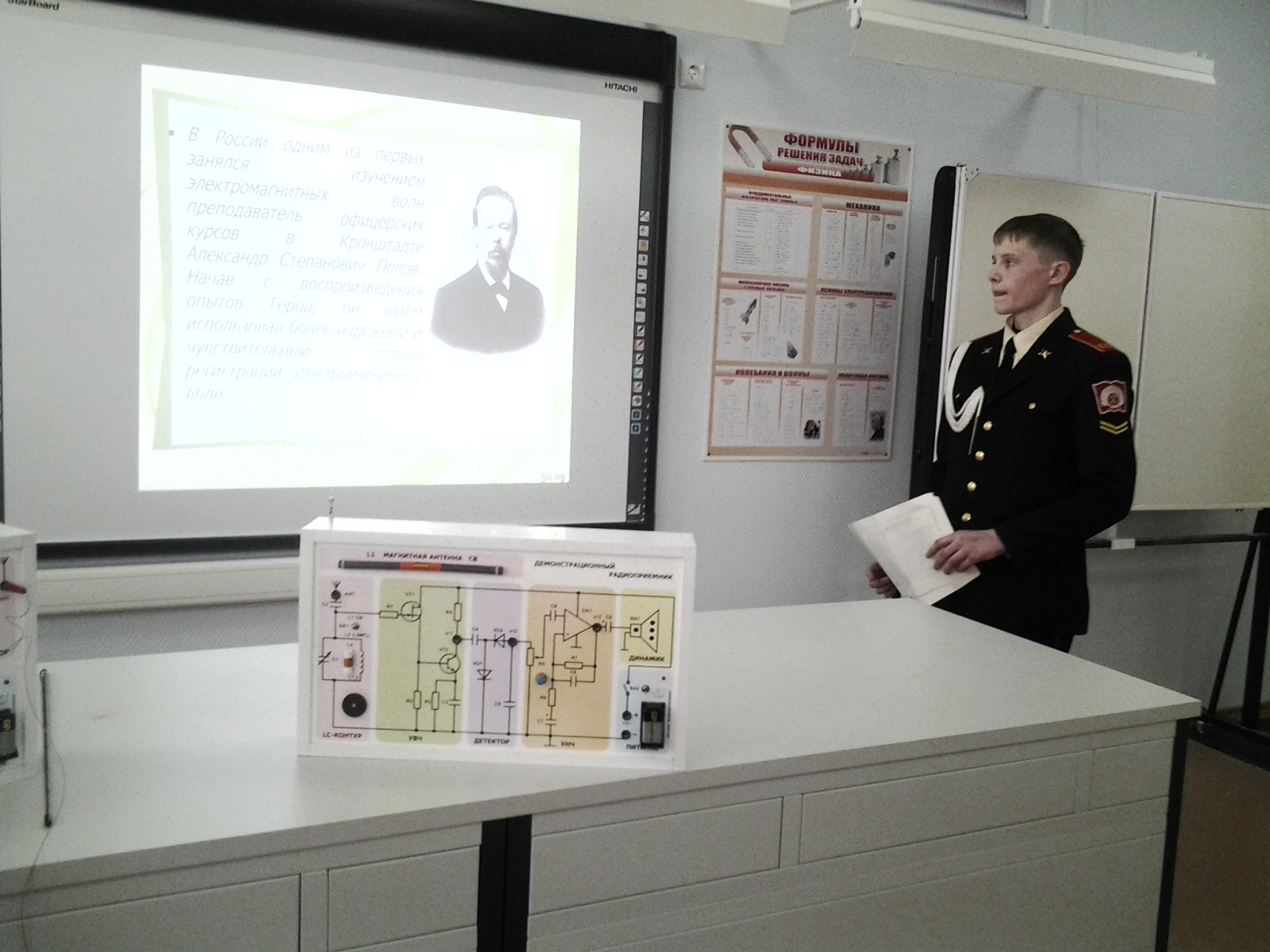 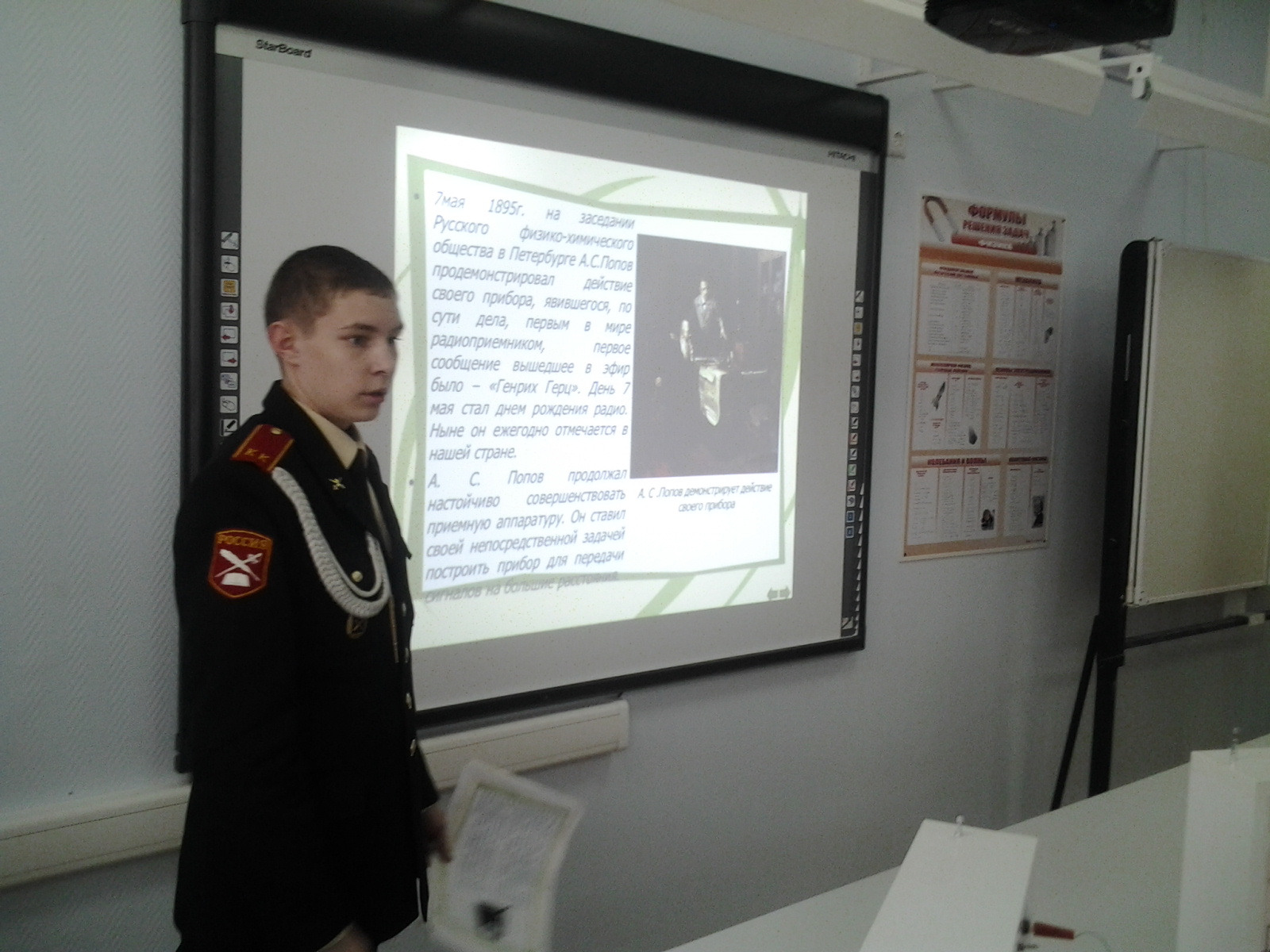 №п/пмероприятиеместо проведениякто проводитсроки проведенияотметка о выполненииl этап – Научное заседание.l этап – Научное заседание.l этап – Научное заседание.l этап – Научное заседание.l этап – Научное заседание.l этап – Научное заседание.1.Биография А.С.Попова.кабинет физикик-т Филиппов А.16 марта 2012г.2.Главные научные открытия.кабинет физикик-т Филиппов А.16 марта 2012г.3.Принципы современной радиосвязи.кабинет физикиМуравьева Е.В.16 марта 2012г.4.Викторина.кабинет физикик-т Кашкин А.16 марта 2012г.5.Рефлексия.кабинет физикиПроскуряков С.А.Ермошкина Ю.С.16 марта 2012г.ll этап – Посещение центрального музея связи им. А.С. Попова.ll этап – Посещение центрального музея связи им. А.С. Попова.ll этап – Посещение центрального музея связи им. А.С. Попова.ll этап – Посещение центрального музея связи им. А.С. Попова.ll этап – Посещение центрального музея связи им. А.С. Попова.ll этап – Посещение центрального музея связи им. А.С. Попова.1.Обзорная экскурсия.г.Санкт- ПетербургПроскуряков С.А.Ермошкина Ю.С.17 марта 2012г.2.История развития техники связи в России.г.Санкт- ПетербургПроскуряков С.А.Ермошкина Ю.С.17 марта 2012г.lll этап - Диспутlll этап - Диспутlll этап - Диспутlll этап - Диспутlll этап - Диспутlll этап - Диспут1.Выгодно ли в России быть изобретателем.комната досугаПроскуряков С.А.Ермошкина Ю.С.апрель .2.Проблема утечки мозгов из России.комната досугаПроскуряков С.А.Ермошкина Ю.С.апрель .lv этап – Интегрированный урок Русского языка.lv этап – Интегрированный урок Русского языка.lv этап – Интегрированный урок Русского языка.lv этап – Интегрированный урок Русского языка.lv этап – Интегрированный урок Русского языка.lv этап – Интегрированный урок Русского языка.1.Сочинение-отзыв, подготовка к ЕГЭ часть «С»кабинет русского языкаГригорьева И.В.Проскуряков С.А.Ермошкина Ю.С.апрель .v этап – Анкетирование.v этап – Анкетирование.v этап – Анкетирование.v этап – Анкетирование.v этап – Анкетирование.v этап – Анкетирование.1.проведение обратной связи по проведенному мероприятию.комната релаксацииДьякова Ю.Н.Проскуряков С.А.Ермошкина Ю.С.апрель .